No. 72	p. 3961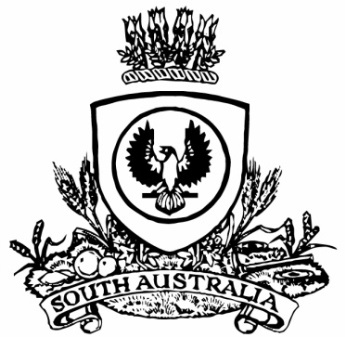 THE SOUTH AUSTRALIANGOVERNMENT GAZETTEPublished by AuthorityAdelaide, Thursday, 4 November 2021ContentsGovernor’s InstrumentsActsDepartment of the Premier and CabinetAdelaide, 4 November 2021Her Excellency the Governor directs it to be notified for general information that she has in the name and on behalf of Her Majesty The Queen, this day assented to the undermentioned Acts passed by the Legislative Council and House of Assembly in Parliament assembled, viz.:No. 40 of 2021—Constitution (Independent Speaker) Amendment Act 2021An Act to amend the Constitution Act 1934No. 41 of 2021—Health Practitioner Regulation National Law (South Australia) (Telepharmacy) Amendment Act 2021An Act to amend the Health Practitioner Regulation National Law (South Australia) Act 2010No. 42 of 2021—Motor Vehicles (Electric Vehicle Levy) Amendment Act 2021An Act to amend the Motor Vehicles Act 1959 and to make a related amendment to the Highways Act 1926By command,Steven Spence MarshallPremierAppointmentDepartment of the Premier and CabinetAdelaide, 4 November 2021Her Excellency the Governor in Executive Council has been pleased to appoint the undermentioned to the Prescribed Psychiatric Treatment Panel, pursuant to the provisions of the Mental Health Act 2009:Member: from 4 November 2021 until 3 November 2026Jaklin Ardath Eliott By command,Steven Spence MarshallPremierHEAC-2021-00050ProclamationSouth AustraliaThe Young Women's Christian Association of Port Pirie Incorporated (Port Pirie Parklands) (Resumption of Land) Proclamation 2021under section 4(2) of the The Young Women's Christian Association of Port Pirie Incorporated (Port Pirie Parklands) Act 1955Preamble1	The following land has been granted in fee simple to The Young Women's Christian Association of Port Pirie Incorporated (the association) in accordance with The Young Women's Christian Association of Port Pirie Incorporated (Port Pirie Parklands) Act 1955 (the Act):Section 1098, Hundred of Pirie, County of Victoria, being the whole of the land comprised in Certificate of Title Register Book Volume 2498 Folio 182.2	The Minister for Environment and Water is satisfied in accordance with section 4 of the Act that the land defined in clause 1 is not being used principally for the objects and purposes of the association.3	It is therefore now intended that the land referred to in clause 1 be resumed in accordance with section 4 of the Act.1—Short titleThis proclamation may be cited as the The Young Women's Christian Association of Port Pirie Incorporated (Port Pirie Parklands) (Resumption of Land) Proclamation 2021.2—CommencementThis proclamation comes into operation on the day on which it is made.3—Resumption of landThe land defined in clause 1 of the preamble to this proclamation is resumed.Made by the Governorthe Minister for Environment and Water being satisfied as to the matters referred to in clause 2 of the preamble and with the advice and consent of the Executive Councilon 4 November 2021RegulationSouth AustraliaElectricity (General) (Technical Standards) Variation Regulations 2021under the Electricity Act 1996ContentsPart 1—Preliminary1	Short title2	Commencement3	Variation provisionsPart 2—Variation of Electricity (General) Regulations 20124	Variation of regulation 11—Compliance with standards that are varied or substituted5	Insertion of Part 10 Division 1ADivision 1A—Technical Regulator to publish emergency standards55H	Technical Regulator to publish emergency standardsPart 1—Preliminary1—Short titleThese regulations may be cited as the Electricity (General) (Technical Standards) Variation Regulations 2021.2—CommencementThese regulations come into operation on the day on which they are made.3—Variation provisionsIn these regulations, a provision under a heading referring to the variation of specified regulations varies the regulations so specified.Part 2—Variation of Electricity (General) Regulations 20124—Variation of regulation 11—Compliance with standards that are varied or substitutedRegulation 11(5)—after "(inclusive)" insert:or Part 10 Division 1A5—Insertion of Part 10 Division 1APart 10—after Division 1 insert:Division 1A—Technical Regulator to publish emergency standards55H—Technical Regulator to publish emergency standards	(1)	The Technical Regulator may prepare and publish technical and operational standards that must be applied so that electricity infrastructure and electrical installations are installed, maintained and operated in a manner that facilitates the taking of effective emergency action (emergency standards).	(2)	Without limiting subregulation (1), emergency standards may—	(a)	specify requirements and standards for electricity infrastructure and electrical installations, including in relation to the nature or operation of such infrastructure or installations; and	(b)	provide for monitoring and enforcing compliance with the emergency standards, including by specifying requirements relating to—	(i)	activities a relevant entity must undertake in order to comply with the emergency standards (including timeframes for completion of such activities); and	(ii)	reporting by a relevant entity on the implementation or performance of activities for the purposes of complying with the emergency standards; and	(c)	provide for the Technical Regulator to determine—	(i)	that activities undertaken by a relevant entity comply with a provision of the emergency standards, including activities commenced or completed before the commencement of the provision; and	(ii)	that activities undertaken by a relevant entity were undertaken solely for the purposes of compliance with a provision of the emergency standards and, in the case of activities commenced or completed before the commencement of the provision, that such activities will be treated as having been undertaken after that commencement.	(3)	The provisions of the emergency standards may be of general, limited or varied application according to—	(a)	the class of relevant entity; or	(b)	the circumstances; or	(c)	any other specified factor,to which the provision is expressed to apply.	(4)	A relevant entity must—	(a)	comply with the provisions of the emergency standards applying to the entity; and	(b)	provide, in accordance with any requirements of the emergency standards, information and assistance to the Technical Regulator for the purpose of preparing and maintaining the emergency standards.	(5)	The Commission—	(a)	is required to impose a condition on a relevant licence that the licence holder comply with the requirements in subregulation (4), in accordance with section 21(2) of the Act (so that a failure to do so will constitute a contravention of a condition of the licence); and	(b)	is to vary conditions of a relevant licence to ensure that the licence holder comply with the requirements in subregulation (4), in accordance with section 27(1) of the Act (so that a failure to do so will constitute a contravention of a condition of the licence).	(6)	The Technical Regulator may vary or substitute the emergency standards.	(7)	The Technical Regulator must, before publishing the emergency standards, undertake consultation (in such manner as the Technical Regulator thinks fit) with AEMO on the emergency standards, including on whether the emergency standards are necessary, whether the content of the standards is appropriate in that context and whether the emergency standards are consistent with the national electricity objective.	(8)	Without limiting subregulation (7), the Technical Regulator must, before publishing, varying or substituting the emergency standards, undertake consultation (in such manner as the Technical Regulator thinks fit) with persons or bodies that the Technical Regulator is satisfied represent the interests of relevant entities affected by the emergency standards, variation or substituted emergency standards.	(9)	In this regulation—emergency action means action (whether by the Minister, AEMO or any other person or body) for the purposes of preventing or responding to significant disruptions (or risks of significant disruptions) to the supply of electricity to part of or all of South Australia;emergency standards—see subregulation (1);national electricity objective has the same meaning as in the National Electricity (South Australia) Law;relevant entity means the holder of a relevant licence or a person exempted from the requirement to hold such a licence;relevant licence means any of the following licences under the Act:	(a)	a licence authorising the generation of electricity;	(b)	a licence authorising the operation of a transmission or distribution network;	(c)	a licence authorising system control over a power system.Note—As required by section 10AA(2) of the Subordinate Legislation Act 1978, the Minister has certified that, in the Minister's opinion, it is necessary or appropriate that these regulations come into operation as set out in these regulations.Made by the Governorwith the advice and consent of the Executive Councilon 4 November 2021No 164 of 2021State Government InstrumentsAquaculture Act 2001Grant of Aquaculture LeasePursuant to the provisions of section 22 of the Aquaculture Act 2001, notice is hereby given of the grant of the following lease for the purposes of aquaculture in the waters of Point Pearce, South Australia:LA00487Further details are available for the above lease on the Aquaculture Public Register; which can be found at http://www.pir.sa.gov.au/aquaculture/aquaculture_public_register or by contacting Aquaculture Leasing & Licensing on 8207 5332.Dated: 2 November 2021Georgina RossLeasing & Licensing OfficerBuilding Work Contractors Act 1995ExemptionTake notice that, pursuant to section 45 of the Building Work Contractors Act 1995, I, Zoe Thomas as a delegate for the Attorney-General, do hereby exempt the licensee named in Schedule 1 from the application of Division 3 of Part 5 of the above Act in relation to domestic building work described in Schedule 2 and subject to the conditions specified in Schedule 3.Schedule 1NUOVO PROPERTY GROUP PTY LTD (BLD 295050)Schedule 2Addition of two bedrooms to an existing residential dwelling at Allotment 79 in Deposited Plan 7598 being a portion of the land described in Certificate of Title Volume 5371 Folio 808, more commonly known as 3 Karyn Crescent, Morphett Vale SA 5162.Schedule 31.	This exemption is limited to domestic building work personally performed by the licensee in relation to the building work described in Schedule 2.2.	This exemption does not apply to any domestic building work the licensee contracts to another building work contractor, for which that contractor is required by law to hold building indemnity insurance.3.	That the licensee does not transfer its interest in the land prior to five years from the date of completion of the building work the subject of this exemption, without the prior authorisation of Consumer and Business Services (CBS).  Before giving such authorisation, CBS may require the licensee to take any reasonable steps to protect the future purchaser(s) of the property, including but not limited to:•	Providing evidence that an adequate policy of building indemnity insurance is in force to cover the balance of the five-year period from the date of completion of the building work the subject of this exemption;•	Providing evidence of an independent expert inspection of the building work the subject of this exemption;•	Making an independent expert report available to prospective purchasers of the property;•	Giving prospective purchasers of the property notice of the absence of a policy of building indemnity insurance.Dated: 27 October 2021Zoe ThomasAssistant Director, LicensingDelegate for the Attorney-GeneralCorrectional Services Act 1982Section 68(7)Prescribed parole conditions to which release on parole under section 66 will be subjectPursuant to section 68(7) of the Correctional Services Act 1982, I, Honourable Frances Nelson QC, being the Presiding Member of the Parole Board South Australia, determine the following set of prescribed conditions to which release on parole under section 66 will be subject:1.	That you be of good behaviour, keep peace towards persons, and do not commit any breach of the law.2.	That you obey the directions of your Community Corrections Officer with regard to your employment and accommodation.3.	That immediately upon your release you report to your Community Corrections Officer.4.	That you carry out faithfully all instructions and requirements of the Community Corrections Officer under whose supervision you have, from time to time, been placed (in this order referred to as ‘your Community Corrections Officer’).5.	That you attend for interviews as and when required by your Community Corrections Officer of the Department for Correctional Services.6.	That you report as and when required by your Community Corrections Officer.7.	That you do not change your place of residence without the prior written permission of your Community Corrections Officer.8.	That you report weekly in person to, and meet with, your Community Corrections Officer under whose supervision you have from time to time been placed and this is not to be varied without the approval of the Parole Board.9.	That you do not depart or attempt to depart from the State of South Australia without the prior (written) permission.These prescribed parole conditions to which release on parole under section 66 will be subject come into operation on 1 November 2021.Dated: 28 October 2021Hon. Frances Nelson QCPresiding MemberParole Board South AustraliaEnvironment Protection Act 1993Section 68Approval of Category B ContainersI, Nicholas Stewart, Team Leader, Container Deposit Legislation and Delegate of the Environment Protection Authority (‘the Authority’), pursuant to section 68 of the Environment Protection Act, 1993 (SA) (‘the Act’) hereby:Approve as Category B Containers, subject to the conditions in subclauses 1, 2, 3 and 4 below, each of the classes of containers identified by reference to the following matters described in the first 4 columns of Schedule 1 of this Notice which are sold in South Australia:(a)	the product which each class of containers shall contain;(b)	the size of the containers;(c)	the type of containers;(d)	the name of the holders of these approvals.1.	That containers of the class to which the approval relates must bear the refund marking specified by the Authority for containers of that class. The Authority specifies the following refund markings for Category B containers:(1)	“10c refund at collection depots when sold in SA”, or(2)	“10c refund at SA/NT collection depots in State/Territory of purchase” or(3)	“10c refund at collection depots/points in participating state/territory of purchase”2.	The holder of the approval must have in place an effective and appropriate waste management arrangement in relation to containers of that class. For the purpose of this approval notice the company named in column 5 of Schedule 1 of this Notice is the nominated super collector.3.	In the case of an approval in relation to category B containers that the waste management arrangement must require the holder of the approval to provide specified super collectors with a declaration in the form determined by the Authority in relation to each sale of such containers by the holder of the approval as soon as practicable after the sale.4.	The holder of these approvals must ensure that if a sticker bearing the refund marking has been approved, and is applied to the container, then the sticker must not be placed on any portion of the opening mechanism or in any other place that would require complete or partial removal of the sticker before the contents may be consumed.Dated: 4 November 2021Nicholas StewartTeam Leader, Container Deposit Legislation and Delegate of the Environment Protection AuthoritySchedule 1Fisheries Management Act 2007Section 79Lakes and Coorong Management ArrangementsPursuant to section 79 of the Fisheries Management Act 2007, I Professor Gavin Begg, Executive Director Fisheries and Aquaculture, delegate of the Minister for Primary Industries and Regional Development, hereby declare that it shall be unlawful for any person to engage in the act of, or an act preparatory to or involved in, the class of fishing activity specified in Schedule 1 during the period specified in Schedule 2.Schedule 11.	The act of using or an act preparatory to or involved in the use of a Mesh Net within 300 metres of all barrages located in Coorong (Area 1).Coorong area 1 comprises the waters of the Coorong separated from the Lower Murray, and from Lake Alexandrina, by the Goolwa, Mundoo, Boundary creek, Ewe Island and Tauwitchere Barrage by a line from the location on Mean high Water Springs closest to 35°35.620ʹ South, 139°01.442ʹ East (Pelican Point) to the location on Mean high Water Springs closest to 35°35.677ʹ South, 139°00.743ʹ East (Gnurlung Point), and separated from the ocean by Sir Richard Peninsula and Young Husband Peninsula, and by a line from the location on Mean high Water Springs closest to the mouth of the River Murray on the northern side of the headland of Sir Richard Peninsula to the location on Mean High Water Springs closest to the northern side of the headland of Younghusband Peninsula.2.	The act of taking or possessing Black Bream (Acanthopagrus butcheri) in the Lakes and Coorong as defined in the Fisheries Management (Lakes and Coorong Fishery) Regulations 2009.Schedule 20001 hours on 1 October 2021 until 2359 hours on 31 December 2021.For the purposes of this notice all lines are geodesics and coordinates are expressed in terms of the Geocentric Datum of Australia 2020 (GDA2020). GDA2020 has the same meaning as in the National Measurement (Recognized-Value Standard of Measurement of Position) Determination 2017 made under section 8A of the National Measurement Act 1960 of the Commonwealth.Dated: 18 September 2021Professor Gavin BeggExecutive Director, Fisheries and AquacultureDelegate of the Minister for Primary Industries and Regional DevelopmentFisheries Management Act 2007Section 115Ministerial Exemption—ME9903190Take notice that pursuant to section 115 of the Fisheries Management Act 2007 (the Act), a licence holder or a registered master of a Northern Zone Rock Lobster Fishery licence (the ‘exemption holder’) is exempt from Section 70 of the Fisheries Management Act 2007, and Regulation 5 and clause 18(1)(a) of Schedule 6 of the Fisheries Management (General) Regulations 2017, but only insofar as the exemption holders are permitted to operate rock lobster pots set in waters less than 100 metres depth specified in Schedule 1, without a pot spike, being a metal rod fastened to the base of the pot, subject to conditions specified in Schedule 2, from 1 November 2021 until 30 October 2022, unless varied or revoked earlier.Schedule 1Waters of the Northern Zone Rock Lobster Fishery excluding aquatic reserves and Sanctuary Zones or Restricted Area Zones of any Marine Park.Schedule 21.	The rock lobster pots used pursuant to this exemption must have a cove mouth opening (inner or outer) that consists of either:(a)	A rigid metal frame rectangular or square in shape with two opposite sides opening to not more than 135 mm securely attached to the pot neck; or(b)	A rigid metal frame circular in shape opening to not more than 150 mm in diameter securely attached to the pot neck.2.	Prior to using any rock lobster pot fitted as described in condition 1 in the 2021/22 quota period the exemption holder must provide to the Department of Primary Industries and Regions (PIRSA) in writing at GPO Box 1625, Adelaide 5001, or email Steve.shanks@sa.gov.au including the following information:(a)	A description of the metal frame attached to the cove mouth of all pots to be used; and(b)	How the metal frame is attached to the cove mouth of all pots to be used; and(c)	The total number of pots fitted with the rectangular or circular metal frame on the cove mouth that are to be used by that licence holder.3.	The exemption holder must complete a South Australian Managed Fisheries Wildlife Interaction Form following any interaction between the exempted rock lobster pots and threatened, endangered or protected species (TEPS).4.	Completed South Australian Managed Fisheries Wildlife Interaction Forms must be submitted to SARDI within 28 days of any interaction.5.	Whilst engaged in the exempted activity, the exemption holder must have in their possession a copy of this notice, and produce that notice to a PIRSA Fisheries Officer upon request.6.	The exemption holder must not contravene or fail to comply with the Fisheries Management Act 2007, or any other regulations made under that Act, except where specifically exempted by this notice.This notice does not purport to override the provisions or operation of any other Act including, but not limited to, the Marine Parks Act 2007. The exemption holder must comply with any relevant regulations, permits, requirements and directions from the Department for Environment and Water when undertaking activities within a marine park.Dated: 30 October 2021Professor Gavin BeggExecutive Director, Fisheries and AquacultureDelegate of the Minister for Primary Industries and Regional DevelopmentFisheries Management Act 2007Section 115Ministerial Exemption—ME9903191Take notice that pursuant to section 115 of the Fisheries Management Act 2007 (‘the Act’), a licence holder or a registered master fishing pursuant to a Northern Zone Rock Lobster Fishery licence (the ‘exemption holder’) is exempt from section 70 of the Act and regulation 5 and clause 18(1)(c) of schedule 6 of the Fisheries Management (General) Regulations 2017 but only insofar as the exemption holder, or a person acting as their agent, may take Southern Rock Lobster (Jasus edwardsii) pursuant to their licence using rock lobster pots that do not have escape gaps (‘the exempted activity’), subject to the conditions in Schedule 1, during the period 1 November 2021 until 31 October 2022, unless varied or revoked earlier.Schedule 11.	The exemption holder may only undertake the exempted activity when an independent observer is on board the boat and that observer is undertaking catch sampling for research purposes, in accordance with the SA Northern Zone Rock Lobster Fishery 2021/22 Pot Sampling Strategy agreed to by the South Australian Northern Zone Rock Lobster Fishermen’s Association and the Department of Primary Industries and Regions (PIRSA) in the 2021/22 cost recovery program.2.	Data generated from the exempted activity must be forwarded directly to the South Australian Research and Development Institute (SARDI) Aquatic Sciences. Data may not be copied or provided to additional parties.3.	The independent observers, for the purpose of this exemption, must be either Mr Mark Barwick of 48 St Andrews Terrace, Port Lincoln, South Australia, 5606 or an employee of SARDI.4.	Escape gaps may only be closed on four or more rock lobster pots while an independent observer is on board the boat undertaking the exempted activity.5.	With the exception of three rock lobster pots, all escape gaps on rock lobster pots on board the boat must be open where no independent observer is present or as soon as the independent observer leaves the boat.6.	Before conducting the exempted activity, the exemption holder must contact the PIRSA Fishwatch on 1800 065 522 and answer a series of questions about the exempted activity. You will need to have a copy of your exemption with you at the time of making the call, and be able to provide the following details:1.	name of the person making the call;2.	licence number;3.	name of the boat and its registration number;4.	the name of the Registered Master on board the boat;5.	port of departure;6.	number of days at sea.7.	While engaged in the exempted activity, the exemption holder must have in their possession a copy of this notice and produce a copy of this notice if requested by a Fisheries Officer.8.	The exemption holder shall not contravene or fail to comply with the Fisheries Management Act 2007 or any regulations made under that Act, except where specifically exempted by this notice.This notice does not purport to override the provisions or operation of any other Act including, but not limited to, the Marine Parks Act 2007. The exemption holder and his agents must comply with any relevant regulations, permits, requirements and directions from the Department for Environment and Water when undertaking activities within a marine park.Dated: 30 October 2021Professor Gavin BeggExecutive Director, Fisheries and AquacultureDelegate of the Minister for Primary Industries and Regional DevelopmentHousing Improvement Act 2016Rent Control RevocationsWhereas the Minister for Human Services Delegate is satisfied that each of the houses described hereunder has ceased to be unsafe or unsuitable for human habitation for the purposes of the Housing Improvement Act 2016, notice is hereby given that, in exercise of the powers conferred by the said Act, the Minister for Human Services Delegate does hereby revoke the said Rent Control in respect of each property.Dated: 4 November 2021Craig ThompsonHousing Regulator and Registrar Housing Safety Authority, SAHADelegate of Minister for Human ServicesLand Acquisition Act 1969Section 16Form 5—Notice Of Acquisition1.	Notice of acquisitionThe Commissioner of Highways (the Authority), of 50 Flinders Street, Adelaide SA 5000, acquires the following interests in the following land:Comprising an unencumbered estate in fee simple in that piece of land being portion of Allotment 60 in Deposited Plan 13497 comprised in Certificate of Title Volume 5454 Folio 298, and being the whole of the land identified as Allotment 41 and Allotment 42 in D127679 lodged in the Lands Titles OfficeThis notice is given under section 16 of the Land Acquisition Act 1969.2.	CompensationA person who has or had an interest consisting of native title or an alienable interest in the land that is divested or diminished by the acquisition or the enjoyment of which is adversely affected by the acquisition who does not receive an offer of compensation from the Authority may apply to the Authority for compensation.2A.	Payment of professional costs relating to acquisition (section 26B)If you are the owner in fee simple of the land to which this notice relates, you may be entitled to a payment of $10,000 from the Authority for use towards the payment of professional costs in relation to the acquisition of the land.Professional costs include legal costs, valuation costs and any other costs prescribed by the Land Acquisition Regulations 2019.3.	InquiriesInquiries should be directed to:Daniel TukGPO Box 1533Adelaide SA 5001Telephone: (08) 7109 7133Dated: 1 November 2021The Common Seal of the Commissioner of Highways was hereto affixed by authority of the Commissioner in the presence of:Rocco CarusoManager, Property AcquisitionAuthorised Officer, Department for Infrastructure and TransportDIT 2021/02599/01Livestock Act 1997Sections 37 and 87Revocation of Livestock Movement Restrictions for the Purposes of Controlling Pacific Oyster Mortality SyndromePursuant to Section 87 of the Livestock Act 1997, I, Mary Ruth Carr, Chief Inspector of Stock, delegate of the Minister for Primary Industries and Regional Development, revoke the South Australian Government Gazette notice made by the Minister for Primary Industries and Regional Development pursuant to section 37 of the Livestock Act 1997 on 8 December 2020, published in the South Australian Government Gazette on 10 December 2020, page 5675.Dated: 22 October 2021Mary Ruth CarrChief Inspector of StockDelegate of the Minister for Primary Industries and Regional DevelopmentLivestock Act 1997Livestock Regulations 2013: Regulation 3(1)Notice Under Part 1—PreliminaryPursuant to regulation 3(1) of the Livestock Regulations 2013 (“the Regulations”), I, Mary Ruth Carr, Chief Inspector of Stock:(a)	designate the person who manages and administers the NLIS Database from time to time, namely the Administrator under the Terms of Use for the National Livestock Identification System Database, as the NLIS database manager for the purposes of the regulations; and(b)	approve each of the following forms as a vendor declaration:a.	in respect of cattle (except bobby calves) consigned from a facility (whether or not the facility from which the cattle are consigned is an EU accredited facility) to a facility other than an EU accredited facility, the National Vendor Declaration (Cattle) and Waybill published by Integrity Systems Company Limited (“ISC”) from time to time;b.	in respect of cattle (except bobby calves) consigned from an EU accredited facility to another facility (whether or not the facility to which the cattle are consigned is an EU accredited facility), the European Union Vendor Declaration (Cattle) and Waybill published by ISC from time to time;c.	in respect of bobby calves, the National Vendor Declaration (Bobby Calves) and Waybill published by ISC from time to time;d.	in respect of sheep and lambs, the National Vendor Declaration (Sheep and Lambs) and Waybill published by ISC from time to time; ande.	in respect of goats, the National Vendor Declaration (Goats) and Waybill published by ISC from time to time; and(c)	designate each vendor declaration approved for animals of the type referred to in paragraph (b) above as a national vendor declaration for animals of that type for the purposes of the regulations.This notice revokes the South Australian Government Gazette notice made by the Chief Inspector of Stock, dated 12 June 2007, published on 28 June 2007.Dated: 22 October 2021Mary Ruth CarrChief Inspector of StockNational Parks and Wildlife (National Parks) Regulations 2016Ngaut Ngaut Conservation Park—Fire RestrictionsPursuant to Regulation 15 of the National Parks and Wildlife (National Parks) Regulations 2016, the Ngaut Ngaut Conservation Park Co-management Board imposes fire restrictions for Ngaut Ngaut Conservation Park as follows:All wood fires or solid fuel fires are prohibited from 15 November 2021 to 13 April 2022. Gas fires or liquid fuel fires are permitted other than on days of total fire ban.The purpose of these fire restrictions is to ensure the safety of visitors using the reserve, and in the interests of protecting the reserve and neighbouring properties.For further information, please refer to the DEW website www.environment.sa.gov.au or contact the DEW Information Line (08) 8204 1910 or CFS Fire Bans Hotline 1800 362 361.Dated: 25 October 2021Isobelle CampbellChairpersonPetroleum and Geothermal Energy Act 2000Grant of Associated Activities Licence—AAL 295(Adjunct to Petroleum Retention Licence PRL 13)Notice is hereby given that the undermentioned Associated Activities Licence has been granted with effect from 1 November 2021, under the provisions of the Petroleum and Geothermal Energy Act 2000, pursuant to delegated powers dated 29 June 2018.Description of AreaAll that part of the State of South Australia, bounded as follows:All coordinates MGA2020, Zone 54AREA 1474248.5236mE	5877817.962mN474243.4764mE	5877772.536mN473499.4417mE	5877775.829mN473306.8486mE	5877879.533mN473108.8424mE	5877968.478mN473516.7068mE	5877969.774mN473517.1933mE	5877815.694mN474248.5236mE	5877817.962mNAREA 2468943.5986mE	5883748.812mN471299.0400mE	5882657.490mN472508.2991mE	5881768.779mN474814.5500mE	5878813.623mN474812.1277mE	5878161.093mN474378.2475mE	5878212.074mN474377.0968mE	5878588.768mN474253.9062mE	5878588.392mN474252.4878mE	5879050.631mN474006.0931mE	5879049.872mN474004.6615mE	5879512.111mN473635.0484mE	5879510.960mN473634.0812mE	5879819.120mN473387.6631mE	5879818.343mN473386.6869mE	5880126.503mN473017.0459mE	5880125.325mN473015.5612mE	5880587.564mN472769.1201mE	5880586.770mN472768.1212mE	5880894.929mN472521.6711mE	5880894.127mN472520.6631mE	5881202.286mN472274.2045mE	5881201.477mN472273.1877mE	5881509.636mN471903.4864mE	5881508.409mN471902.4561mE	5881816.568mN471409.5029mE	5881814.906mN471408.4547mE	5882123.065mN471038.7264mE	5882121.800mN471037.6648mE	5882429.959mN470421.4301mE	5882427.816mN470420.3461mE	5882735.975mN469804.0887mE	5882733.787mN469802.9508mE	5883050.758mN467005.7313mE	5883040.195mN467011.1518mE	5883760.571mN468943.5986mE	5883748.812mNAREA: 5.00 square kilometres approximatelyDated: 1 November 2021Barry A. GoldsteinExecutive Director Energy Resources DivisionDepartment for Energy and MiningDelegate of the Minister for Energy and MiningPlanning, Development and Infrastructure Act 2016Section 76Amendment to the Planning and Design CodePreambleIt is necessary to amend the Planning and Design Code (the Code) in operation at 14 October 2021 (Version 2021.15) in order to correct errors relating to the Code’s spatial layers and their relationship with land parcels.Pursuant to section 76 of the Planning, Development and Infrastructure Act 2016, I—1.	Amend the Code as follows:(a)	Undertake minor alterations to the geometry of the spatial layers and data in the Planning and Design Code to maintain the current relationship between the parcel boundaries and Planning and Design Code data as a result of the following:•	New plans of division deposited in the Land Titles Office between 8 October 2021 and 28 October 2021 affecting the following spatial and data layers in the Planning and Design Code:A.	Zones and subzonesB.	Technical and Numeric Variations•	Building Heights (Levels)•	Building Heights (Metres)•	Interface Height•	Finished Ground and Floor Levels•	Minimum Dwelling Allotment Size•	Minimum Frontage•	Minimum Site Area •	Minimum Primary Street Setback•	Minimum Side Boundary Setback•	Future Local Road Widening Setback•	Site CoverageC.	Overlays•	Affordable Housing•	Coastal Areas•	Defence Aviation Area•	Dwelling Excision•	Environment and Food Production Area•	Future Local Road Widening•	Future Road Widening•	Hazard (Bushfire—High Risk)•	Hazard (Bushfire—Medium Risk)•	Hazard (Bushfire—General Risk)•	Hazard (Bushfire—Urban Interface)•	Hazard (Bushfire—Regional)•	Hazard (Bushfire—Outback)•	Heritage Adjacency•	Historic Area•	Key Outback and Rural Routes•	Limited Land Division•	Local Heritage Place•	Major Urban Transport Routes•	Noise and Air Emissions•	Non-stop Corridor•	Scenic Quality•	State Heritage Place•	Stormwater Management•	Urban Transport Routes•	Urban Tree Canopy•	Improved spatial data for existing land parcels in the following locations (Column A) that affect data layers in the Planning and Design Code (Column B):•	Remedy minor miscellaneous gaps, overlaps and misalignments between parcel boundaries and Planning and Design Code data.b.	In Part 13—Table of Amendments, update the publication date, Code version number, amendment type and summary of amendments within the ‘Table of Planning and Design Code Amendments’ to reflect the publication of this Section 76 Amendment.2.	Declare that the Section 76 Amendment will take effect upon being published on the SA planning portal.Dated: 1 November 2021Sally SmithExecutive Director, Planning and Land Use ServicesAttorney-General’s DepartmentDelegate of Vickie Chapman MP, Minister for Planning and Local GovernmentRoad Traffic Act 1961Authorisation to Operate Breath Analysing InstrumentsI, Grant Stevens, Commissioner of Police, do hereby notify that on and from 21 October, 2021, the following persons were authorised by the Commissioner of Police to operate breath analysing instruments as defined in and for the purposes of the:•	Road Traffic Act 1961;•	Harbors and Navigation Act 1993;•	Security and Investigation Industry Act 1995; and•	Rail Safety National Law (South Australia) Act 2012.Dated: 4 November 2021Grant StevensCommissioner of PoliceReference: 2021-0168Shop Trading Hours Act 1977Trading Hours—ExemptionNotice is hereby given that pursuant to section 5(9)(b) of the Shop Trading Hours Act 1977 (the Act), I, Rob Lucas MLC, Treasurer, on my own initiative, do hereby declare:•	Non-exempt shops, excluding shops the business of which are solely or predominantly the retail sale of motor vehicles or boats, in the Greater Adelaide Shopping District exempt from the provisions of the Act between the hours of:-	9.00 pm and 12 midnight on Friday, 26 November 2021; and-	9.00 am and 11.00 am on Sunday, 28 November 2021This exemption is subject to the following conditions:•	Normal trading hours prescribed by section 13 of the Act shall apply at all other times.•	All employees working during these extended hours will do so on a strictly voluntary basis.•	Any and all relevant industrial instruments are to be complied with.•	All work health and safety issues (in particular those relating to extended trading hours) must be appropriately addressed.Dated: 1 November 2021Hon Rob Lucas MLCTreasurerShop Trading Hours Act 1977Trading Hours—ExemptionNotice is hereby given that pursuant to section 5(9)(b) of the Shop Trading Hours Act 1977 (the Act), I, Rob Lucas MLC, Treasurer, on my own initiative, do hereby declare:•	Non-exempt shops, excluding shops that are solely or predominantly the retail sale of motor vehicles or boats, situated within the Greater Adelaide Shopping District exempt from the provisions of the Act between the hours of:-	9.00 am and 11.00 am on Sundays, 5 December 2021; 12 December 2021; 19 December 2021; and 2 January 2022;-	9.00 pm and 12 midnight on Thursday, 16 December 2021; Friday, 17 December 2021; and Thursday, 23 December 2021; and-	5.00 pm and 6.00 pm on Saturday, 18 December 2021; and Sunday, 19 December 2021.•	Non-exempt shops, excluding shops that are solely or predominantly the retail sale of motor vehicles or boats, situated within the Central Business District (CBD) Tourist Precinct exempt from the provisions of the Act between the hours of:-	9.00 am and 11.00 am on Sunday, 26 December 2021; Monday, 27 December 2021; Tuesday, 28 December 2021; and Monday, 3 January 2022.•	Non-exempt shops, excluding shops that are solely or predominantly the retail sale of motor vehicles or boats, situated within the Metropolitan Shopping District and Glenelg Tourist Precinct exempt from the provisions of the Act between the hours of:-	9.00 am and 5.00 pm on Sunday, 26 December 2021; Monday, 27 December 2021; Tuesday, 28 December 2021; and Monday, 3 January 2022; and-	11.00 am and 5.00 pm on Saturday, 1 January 2022.This exemption is subject to the following conditions:•	Normal trading hours prescribed by section 13 of the Act shall apply at all other times.•	All employees working during these extended hours will do so on a strictly voluntary basis.•	Any and all relevant industrial instruments are to be complied with.•	All work health and safety issues (in particular those relating to extended trading hours) must be appropriately addressed.Dated: 1 November 2021Hon Rob Lucas MLCTreasurerLocal Government InstrumentsCity of MitchamExclusion of Land from Classification as Community LandNotice is hereby given that pursuant to Sections 193(4)(a) and (b) and 193(6)(a) of the Local Government Act 1999 (SA), the City of Mitcham at its meeting held on 12 October 2021, resolved that the following land be excluded from Classification as Community Land:•	Allotment 305 in Deposited Plan No. 3829 being the whole of the land comprised in certificate of title Volume 5602 Folio 95.Dated: 4 November 2021Matthew PearsChief Executive OfficerCity of Port LincolnAdoption of Revised ‘Naming of Roads’ PolicyIn accordance with Section 219 (7) of the Local Government Act 1999, notice is hereby given that at the Ordinary meeting of Council held on Monday 18 October 2021, Council endorsed a Naming of Roads Policy 14.63.13.The policy is available for viewing on Council’s website www.portlincoln.sa.gov.au or in person at the Council Office.Dated: 4 November 2021M. MorganChief Executive OfficerCity of SalisburyLocal Government Act 1999Revocation of Community Land ClassificationPursuant to Section 194 of the Local Government Act 1999(2)(b), The City of Salisbury proposes to revoke the Community Land classification from a portion of Community Land.The City of Salisbury is the registered owner of the land described as Nina Court Reserve, Allotment 10 in Deposited Plan 47471, described in Certificate of Title Volume 5417 Folio 212. A portion measuring approximately 14.5 square meters is required to be to be revoked of its Community Land Classification for the purpose of converting to road facilitating access to the adjoining land allowing for the residential development of two allotments.A copy of the plans detailing the proposals and location are available for public inspection at Council’s Community Hub at 34 Church Street, Salisbury.Any objection to the proposal must set out the full name and address of the person making the objection and must be fully supported by reasons.Any submissions must be made in writing prior to the Thursday, 2nd of December 2021 to the Council at PO Box 8 Salisbury SA 5108.Where submissions are made Council will give notification of a meeting to deal with the matter.Enquiries to be directed to Tim Starr on (08) 8406 8577 or by email to tstarr@salisbury.sa.gov.au.Dated: 4 November 2021John HarryChief Executive OfficerCity of Victor HarborSouth AustraliaLiquor Licensing (Dry Areas) Notice 2021under section 131 (1ab) of the Liquor Licensing Act 19971—Short titleThis notice may be cited as the Liquor Licensing (Dry Areas) Notice 2021.2—CommencementThis notice comes into operation on 31 December 2021.3—Interpretation(1)	In this notice—principal notice means the Liquor Licensing (Dry Areas) Notice 2015 published in the Gazette on 5.1.15, as in force from time to time.(2)	Clause 3 of the principal notice applies to this notice as if it were the principal notice.4—Consumption etc of liquor prohibited in dry areas(1)	Pursuant to section 131 of the Act, the consumption and possession of liquor in the area described in the Schedule is prohibited in accordance with the provisions of the Schedule.(2)	The prohibition has effect during the periods specified in the Schedule.(3)	The prohibition does not extend to private land in the area described in the Schedule.(4)	Unless the contrary intention appears, the prohibition of the possession of liquor in the area does not extend to—(a)	a person who is genuinely passing through the area if—(i)	the liquor is in the original container in which it was purchased from licensed premises; and(ii)	the container has not been opened; or(b)	a person who has possession of the liquor in the course of carrying on a business or in the course of his or her employment by another person in the course of carrying on a business; or(c)	a person who is permanently or temporarily residing at premises within the area or on the boundary of the area and who enters the area solely for the purpose of passing through it to enter those premises or who enters the area from those premises for the purpose of leaving the area.Schedule—Victor Harbor Area 1 and 21—Extent of prohibitionThe consumption of liquor is prohibited and the possession of liquor is prohibited.2—Period of prohibitionFrom 3pm on 31 December 2021 to 9am 1 January 2022.3 – Description of areaVictor Harbor Area 1The area in and adjacent to Victor Harbor bounded as follows: commencing at the point at which the north-western boundary of Hindmarsh Road intersects the southern bank of the Hindmarsh River, then generally north-easterly along that bank of the Hindmarsh River to the low water mark of Encounter Bay, then generally south-westerly along the low water mark to the point at which it meets the northern boundary of the area defined in Schedule—Victor Harbor Area 3 (the prolongation in a straight line of the northernmost boundary of the bitumenised car parking area immediately to the north of the skating arena of the Victor Harbor Skate and Youth Park), then generally north- westerly, south-westerly and south-easterly around the northern, western and southern boundaries of that area back to the low water mark of Encounter Bay, then generally southerly along the low water mark to the eastern side of both causeways linking Granite Island to the mainland, then in a straight line by the shortest route to the low water mark on the western side of both causeways, then generally westerly, south-westerly, southerly and south-westerly along the low water mark to the point at which it is intersected by the prolongation in a straight line of the south-western boundary of Harbour View Terrace, then north-westerly along that prolongation and boundary of Harbour View Terrace to the point at which it is intersected by the prolongation in a straight line of the north- western boundary of Kent Drive, then generally north-easterly, northerly and north- westerly along that prolongation and boundary of Kent Drive to the point at which it is intersected by the prolongation in a straight line of the south-eastern boundary of a foot bridge across the Inman River (being the foot bridge closest to the mouth of the river), then north-easterly along the line of that south-eastern boundary of the foot bridge across the river to the south-western boundary of the Victor Harbor Beachfront Holiday Park, then generally south-easterly and north-easterly along the boundary of the park to the south-western boundary of Inman Street, then north-westerly along that boundary of Inman Street and the prolongation in a straight line of that boundary to the north-western boundary of Victoria Street, then north-easterly along that boundary of Victoria Street to the south-western boundary of George Main Road, then north-westerly along that boundary of George Main Road to the northern bank of the Inman River, then westerly along that bank of the river to the point at which it is intersected by the prolongation in a straight line of the western boundary of Lot 57 of FP 20694, then north-westerly along that prolongation to the kerb line on the south-eastern side of Bay Road, then generally north-easterly along that kerb line to the kerb line on the south-western side of George Main Road, then in a straight line by the shortest route across George Main Road to the north-eastern boundary of that road, then south-easterly along that boundary of George Main Road to the north-western boundary of Victoria Street, then north-easterly along that boundary of Victoria Street to the south-western boundary of Oval Road, then generally north-westerly along that boundary of Oval Road to the point at which it is intersected by the prolongation in a straight line of the north-western boundary of Leworthy Street, then generally north-easterly along that prolongation and boundary of Leworthy Street, and the prolongation in a straight line of that boundary, to the north- eastern boundary of Crozier Road, then south-easterly along that boundary of Crozier Road to the north-western boundary of Acraman Street, then north-easterly along the north-western boundaries of Acraman Street and Carlyle Street to the point at which the north-western boundary of Carlyle Street intersects the north-eastern boundary of Cornhill Road, then south-easterly along that north-eastern boundary of Cornhill Road to the north-western boundary of Hindmarsh Road, then north-easterly along that boundary of Hindmarsh Road to the north-eastern boundary of Peace Avenue, then north-westerly along that boundary of Peace Avenue to the south-eastern boundary of Broadway Terrace, then north-easterly along that boundary of Broadway Terrace to the south- western boundary of Renown Avenue, then south-easterly along that boundary of Renown Avenue to the north-western boundary of Hindmarsh Road, then generally north-easterly along that boundary of Hindmarsh Road to the point of commencement. The area includes the whole of any wharf, jetty, boat ramp, breakwater or other structure that extends below low water mark from within the area (as well as any area beneath such a structure), but does not include that part of the causeways to Granite Island that lies within the area to which the prohibition in Schedule—Victor Harbor Area 2 applies.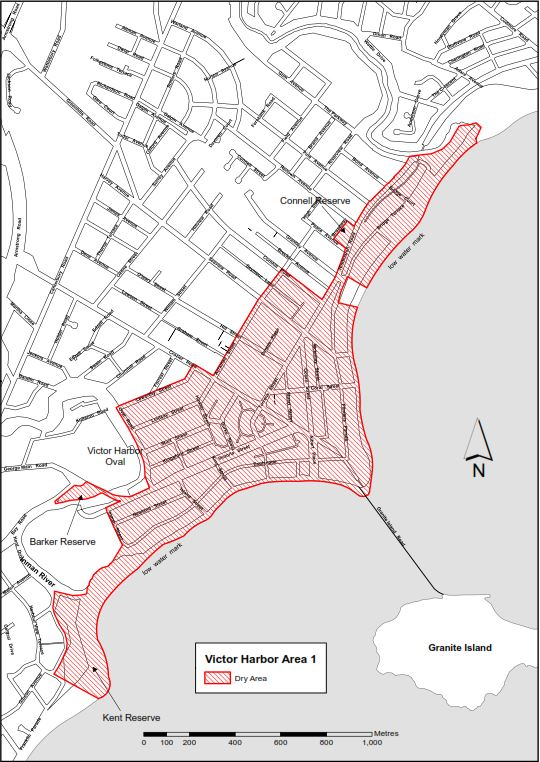 Victor Harbor Area 2The whole of Granite Island to low water mark, together with the whole of both old and new causeways linking the mainland and Granite Island (apart from the part of the causeways above the low water mark on the mainland as well as any area beneath the causeways. In addition to the causeways, the area also includes the whole of any wharf, jetty, boat ramp, breakwater or other structure extending below low water mark from Granite Island, as well as any area beneath such a structure.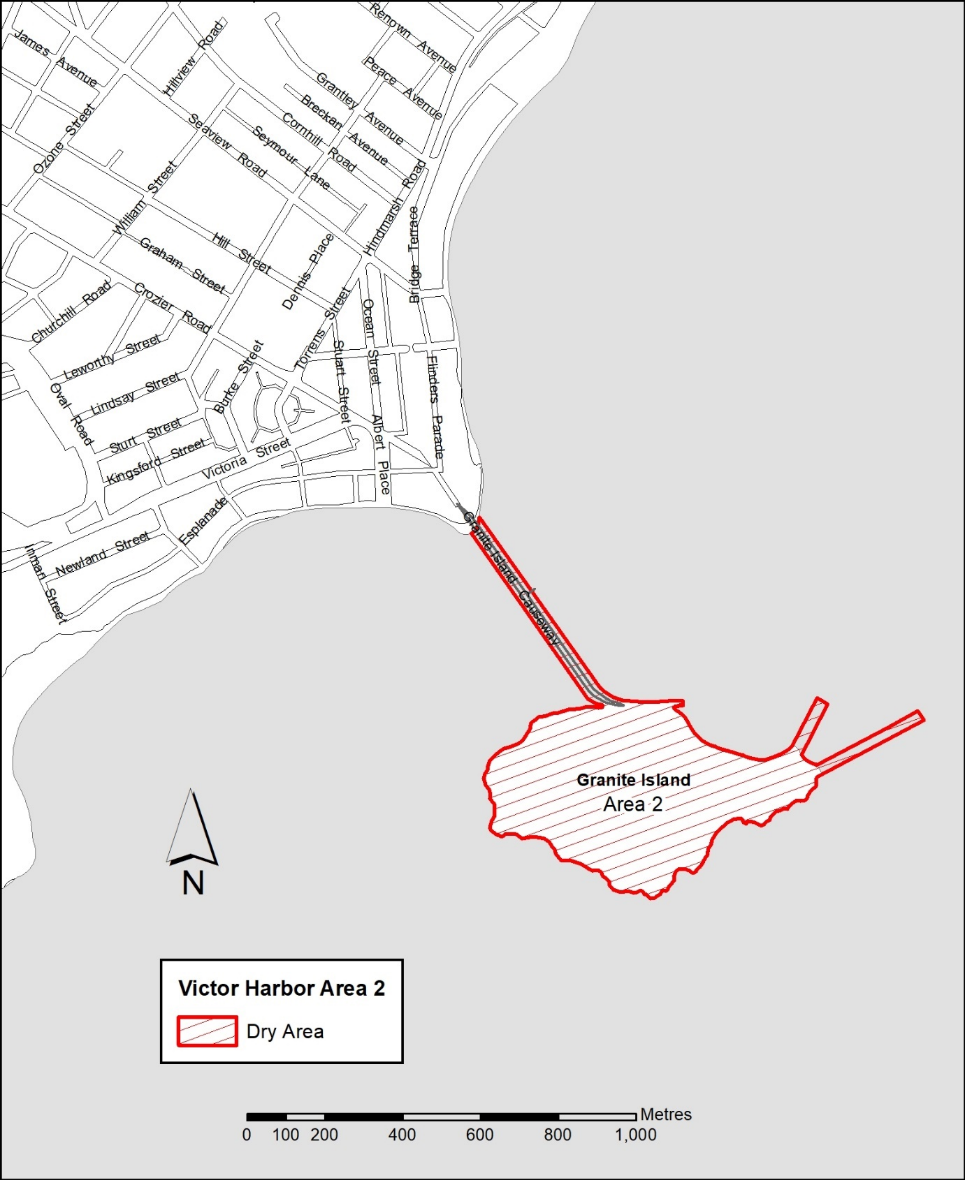 Schedule—Hayborough 21 – Extent of prohibitionThe consumption of liquor is prohibited and the possession of liquor is prohibited.2 – Period of prohibitionFrom 3pm on 31 December 2021 to 9am 1 January 2022.3 – Description of areaHayborough—Area 2The area in and adjacent to Hayborough (being the area generally known as the Investigator car park, together with other land) bounded on the north by the southwesterly Prolongation in a straight line of the southern boundary of Lot 401DP 3207, on the east by the south-easterly prolongation in a straight line of the western boundary of  that Lot, on the south by the low water mark of Encounter Bay and on the west by the  eastern boundaries of Lots 1 and 2 DP 91118 and the south-easterly prolongation in a  straight line of the eastern boundary of Lot 2 DP 91118.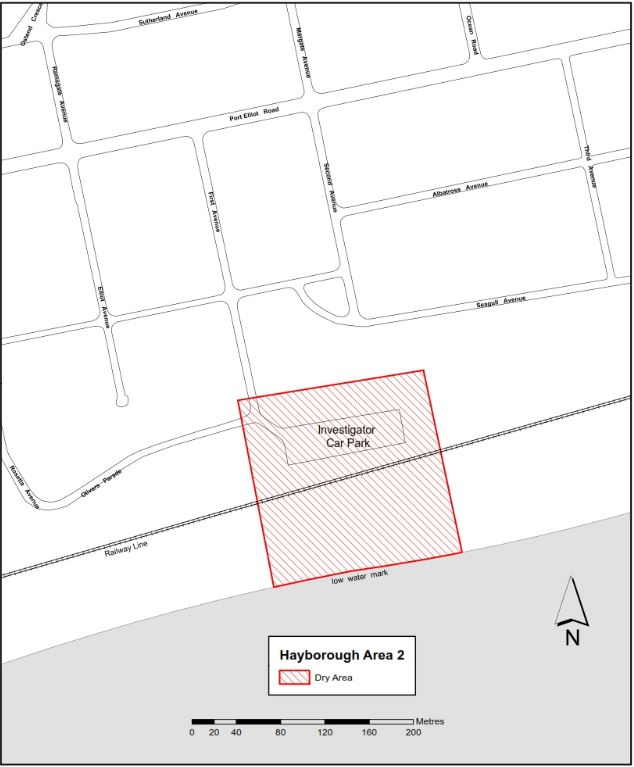 Made by the City of Victor HarborOn 6 October 2021Karen RokicinskiDirector Corporate and Customer ServiceTown of GawlerPublic Notice—Change of Road NamesNotice is hereby given that pursuant to Section 219 (1) of the Local Government Act 1999, the Town of Gawler passed a resolution on 26 October 2021 that the whole of Miller Road, Gawler South be named Penna Road, the whole of McDonnell Court, Evanston Gardens be named Potter Court and part of Doudney Avenue, Evanston Gardens be named Suter Court.Dated: 28 October 2021H. InatChief Executive OfficerThe Barossa CouncilDog and Cat Management Act 1995 and the Local Government Act 1999By-law No. 5 of 2021—Dogs By-Law 2021For the management and control of dogs within the Council’s area and to limit the number of dogs kept in premises.Part 1—Preliminary1.	Short TitleThis by-law may be cited as the Dogs By-law 2021.2.	CommencementThis by-law will come into operation four months after the day on which it is published in the Gazette in accordance with Section 249(5) of the Local Government Act 1999.3.	DefinitionsIn this by-law:3.1	Act means the Dog and Cat Management Act 1995;3.2	approved kennel establishment means a building, structure, premises or area approved by the relevant authority, pursuant to the Planning, Development and Infrastructure Act 2016, for the keeping of dogs on a temporary or permanent basis;3.3	assistance dog means a dog trained and used for the purpose of assisting a person who is wholly or partially disabled and includes a dog undergoing training of a kind approved by the Board for assistance dogs;3.4	children’s playground means any enclosed area in which there is equipment, apparatus or other installed devices for the purpose of children’s play (or within 5 metres of such devices if there is no enclosed area);3.5	effective control means a person exercising effective control of a dog either:3.5.1	by means of a physical restraint; or3.5.2	by command, the dog being in close proximity to the person, and the person being able to see the dog at all times;3.6	local government land has the same meaning as in the Local Government Act 1999;3.7	premises includes any land and part of any premises or land whether used or occupied for domestic and non-domestic purposes, except an approved kennel establishment;3.8	small dwelling means a self-contained dwelling commonly known as a flat, service flat, home unit or the like;3.9	working livestock dog has the same meaning as in the Act.Part 2—Dog Management and Control4.	Limit on Dog Numbers4.1	The limit on the number of dogs kept in any dwelling in a township (other than a small dwelling) shall be two dogs.4.2	The limit on the number of dogs kept in any small dwelling in a township shall be one dog.4.3	The limit on the number of dogs kept in any dwelling outside of a township shall be three dogs (other than any working livestock dog).4.4	A person must not, without obtaining written permission of the Council, keep any dog on any premises where the number of dogs exceeds the limit unless the premises is an approved kennel establishment.5.	Dog Free AreasA person must not cause, suffer or permit any dog under that person’s control, charge or authority to be, or remain:5.1	on any local government land to which this paragraph applies, in accordance with paragraph 9 of this by-law;5.2	on any enclosed tennis, basketball or netball court;5.3	on any synthetic sports playing surfaces;5.4	within five metres of a children’s playground or skate park.6.	Dogs on LeashesA person must not allow a dog under that person’s control to be or remain:6.1	on local government land or public place to which the Council has resolved that this paragraph applies; 6.2	on any park or reserve during times when organised sport is being played; unless the dog is secured by a strong leash not exceeding two metres in length which is either tethered securely to a fixed object capable of securing the dog or held by a person capable of controlling the dog and preventing it from being a nuisance or a danger to other persons.7.	Dog Exercise Areas7.1	Any person may enter upon any part of local government land to which this paragraph applies in accordance with paragraph 10 of this by-law for the purpose of exercising a dog under his or her effective control.7.2	Where a person enters upon such part of local government land for that purpose, he or she shall ensure that the dog or dogs under his or her control remain under effective control while on the land.7.3	The Council must erect a sign or signs to denote the local government land or public places to which this paragraph applies, and information will be provided, in a manner determined by the Chief Executive Officer of the Council, to inform the public about such public places.8.	Dog FaecesA person must not, on local government land or a public place, be in control of a dog, unless the person has, in his or her possession, a bag or other suitable receptacle for the purpose of picking up and lawfully disposing of any faeces that the dog may generate while in that place.9.	Exemptions9.1	Paragraph 4 does not apply where the dog is under three months of age.9.2	Paragraphs 5 and 6 do not apply where the dog is an assistance dog.Part 3—Miscellaneous10.	ApplicationParagraphs 5.1, 6.1 and 7 of this by-law shall apply only in such portion or portions of the area as the council may by resolution direct (in accordance with Section 246(3)(e) of the Local Government Act 1999).11.	RevocationCouncil’s By-law No. 5—Dogs, published in the Gazette on 9 January 2014, is revoked on the day on which this by-law comes into operation.The foregoing by-law was duly made and passed at a meeting of The Barossa Council held on the 19th day of October 2021 by an absolute majority of the members for the time being constituting the Council, there being at least two thirds of the members present.Dated: 4 November 2021Mr Martin McCarthyChief Executive OfficerDistrict Council of CleveCorrigendum—Liquor Licensing (Dry Areas) Notice 2021under section 131(1a) of the Liquor Licensing Act 19971—Short titleThis notice may be cited as the Liquor Licensing (Dry Areas) Notice 2021.2—CommencementThis notice comes into operation on 31 December 2021.3—Interpretation(1)	In this notice—principal notice means the Liquor Licensing (Dry Areas) Notice 2015 published in the Gazette on 5.1.15, as in force from time to time.(2) 	Clause 3 of the principal notice applies to this notice as if it were the principal notice.4—Consumption etc of liquor prohibited in dry areas(1)	Pursuant to section 131 of the Act, the consumption and possession of liquor in the area described in the Schedule is prohibited in accordance with the provisions of the Schedule.(2)	The prohibition has effect during the periods specified in the Schedule.(3)	The prohibition does not extend to private land in the area described in the Schedule.(4)	Unless the contrary intention appears, the prohibition of the possession of liquor in the area does not extend to—(a)	a person who is genuinely passing through the area if—(i)	the liquor is in the original container in which it was purchased from licensed premises; and(ii)	the container has not been opened; or(b)	a person who has possession of the liquor in the course of carrying on a business or in the course of his or her employment by another person in the course of carrying on a business; or(c)	a person who is permanently or temporarily residing at premises within the area or on the boundary of the area and who enters the area solely for the purpose of passing through it to enter those premises or who enters the area from those premises for the purpose of leaving the area.Schedule—Arno Bay Area 11—Extent of prohibitionThe consumption of liquor is prohibited and the possession of liquor is prohibited.2—Period of prohibitionFrom 11:00pm on 31 December 2021 to 8:00am on 1 January 2022.3—Description of areaThe area in and adjacent to Arno Bay bounded as follows: commencing at the point at which the low water mark on the western side of Spencer Gulf is intersected by the prolongation in a straight line of the south-eastern boundary of Section 320 Hundred of Boothby, then southwesterly along that prolongation and boundary of Section 320, the south-eastern boundary of Lot 254 of FP 178666 and the prolongation in a straight line of the south-eastern boundary of Lot 254 to the south-western boundary of Piece 103 of DP 79319, then generally northwesterly along that boundary of Piece 103 to the point at which it meets the south-eastern boundary of Lot 101 of DP 79319, then in a straight line by the shortest route to the point at which the northern boundary of Lot 254 of FP 178666 meets the western boundary of the Lot (the northernmost point of Lot 254), then easterly in a straight line along the portion of the boundary of Piece 103 of DP 79319 that extends easterly from that point, and easterly along the prolongation in a straight line of that portion of the boundary, to the eastern boundary of Creek Road, then south-westerly along that boundary of Creek Road to the point at which it meets the northern boundary of Lot 254 of FP 178666, then generally south-easterly and easterly along that boundary of Lot 254 to the point at which the northern boundary of Lot 254 meets the western boundary of Section 344 Hundred of Boothby, then northerly along that boundary of Section 344 to the southern boundary of Lot 7 of DP 35379, then north-westerly, north-easterly and south-easterly along the southern, western and northern boundaries of Lot 7 to the point at which the northern boundary of Lot 7 meets the western boundary of Lot 6 of DP 35379, then generally north-easterly and north-westerly along that boundary of Lot 6 to the north-western boundary of the Lot, then north-easterly along the north-western boundary of Lot 6, and the prolongation in a straight line of that boundary, to the point at which the prolongation intersects the south-western boundary of Lot 27 of DP 55099, then south-easterly along that boundary of Lot 27 to the south-eastern boundary of the Lot, then in a straight line by the shortest route to the point at which the north-western and south-western boundaries of Section 359 Hundred of Boothby meet, then south-easterly along the south-western boundary of Section 359, and the prolongation in a straight line of that boundary, to the point at which the prolongation intersects the north-western boundary of Section 317 Hundred of Boothby, then generally north-easterly along that boundary of Section 317 and the north-western boundary of Piece 3 of DP 68273 to the point at which the north-western boundary of Piece 3 meets the north-eastern boundary of Section 412 Hundred of Boothby, then north-westerly along that boundary of Section 412 and the prolongation in a straight line of that boundary to the south-eastern boundary of Piece 2 of DP 68273, then generally north-easterly along that boundary of Piece 2 to the point at which it meets the north-western boundary of Lot 1 of DP 68273, then north-easterly along that boundary of Lot 1 and the prolongation in a straight line of that boundary to the low water mark on the western side of Spencer Gulf, then generally southerly along the low water mark to the point at which it meets the commencement of the breakwater that forms the eastern wall of the Arno Bay marina, then southerly along the outer boundary of the breakwater to the end of the breakwater, then in a straight line by the shortest route (across the entrance to the marina) to the outer boundary of the eastern end of the breakwater that forms the southern and western walls of the marina, then generally southerly, westerly and north-westerly along the outer boundary of that breakwater back to the low water mark on the shore on the western side of the marina (so as to include the whole of the marina and each of the breakwaters in the area), then generally south-westerly along the low water mark to the north-eastern side of the Arno Bay jetty, then south-easterly, south-westerly and north-westerly around the outer boundary of the jetty (so as to include the whole of the jetty and any area below the jetty in the area) back to the low water mark on the south-western side of the jetty, then generally south-westerly and southerly along the low water mark to the point of commencement.Dated: 27 October 2021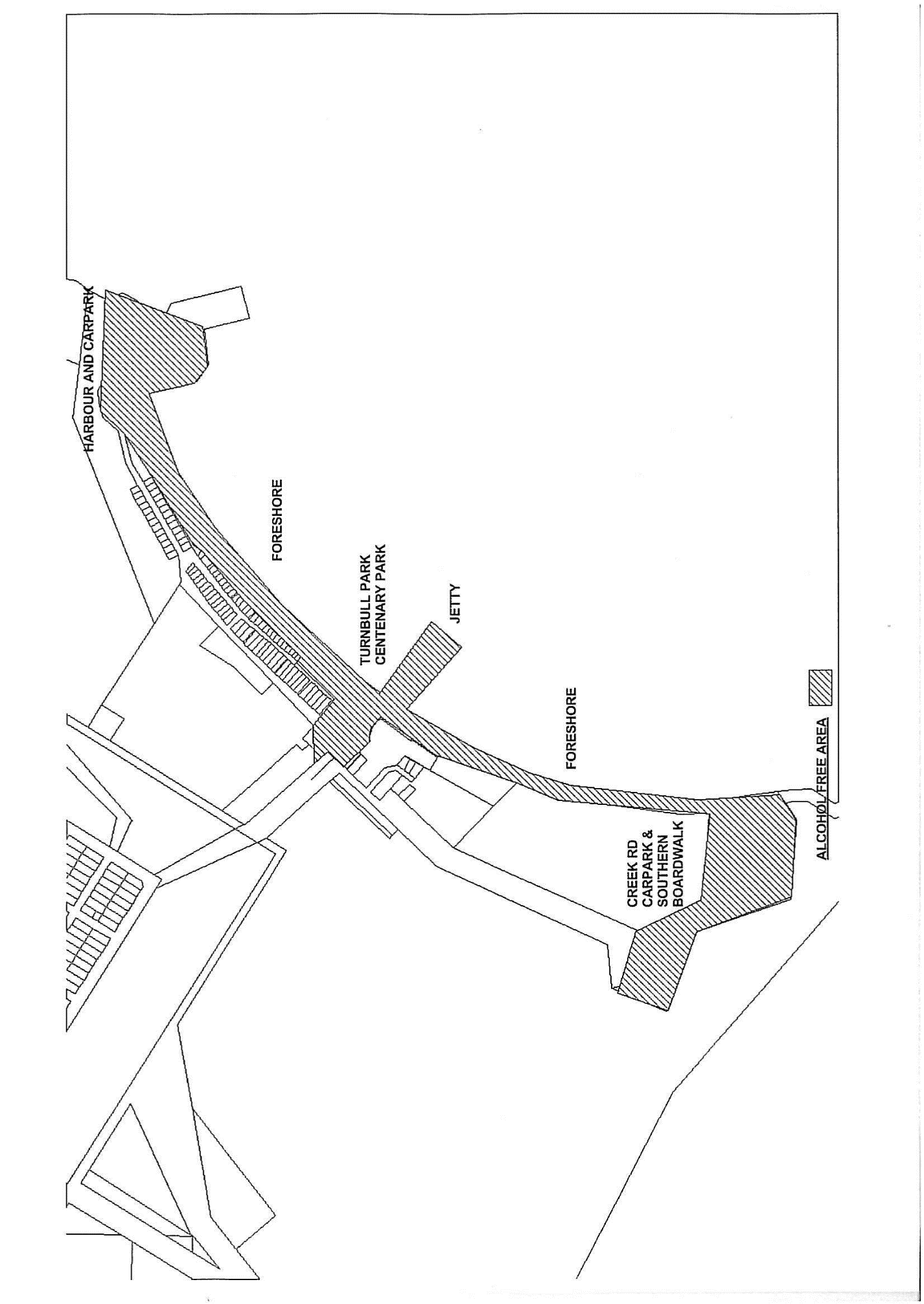 Rob DonaldsonActing CEODistrict Council of GrantRoad (Opening and Closing) Act 1991Martin Crescent, TarpeenaNotice is hereby given, pursuant to Section 10 of the Roads (Opening and Closing) Act, 1991, that the District Council of Grant hereby gives notice of its intent to implement a Road Process Order to close portion of the Public Road and merge with the adjoining Allotment 501 in Deposited Plan 58520 more particularly delineated and lettered as “W” in Preliminary Plan 21/0023.A copy of the plan and a statement of persons affected are available for viewing on Council’s website www.dcgrant.sa.gov.au and at the Adelaide office of the Surveyor-General during normal office hours.The Preliminary Plan can also be viewed at www.sa.gov.au/roadsactproposals.Any application for easement or objection must set out the full name, address and details of the submission and must be fully supported by reasons. The application for easement or objection must be made in writing to the Council at PO Box 724, Mount Gambier SA 5290 WITHIN 28 DAYS OF THIS NOTICE and a copy must be forwarded to the Surveyor-General at GPO Box 1354, Adelaide 5001. Where a submission is made, the Council will give notification of a meeting at which the matter will be considered.Dated: 11 November 2021Darryl WhickerChief Executive OfficerPublic NoticesTrustee Act 1936Public TrusteeEstates of Deceased PersonsIn the matter of the estates of the undermentioned deceased persons:BERESFORD-LONG Sybil Shirley late of 7 Raymond Grove Glenelg Retired Secretary who died 13 April 2021HALL John Playford late of 119 Gorge Road Paradise Retired Sales Representative who died 15 August 2021PARKINSON David late of 16-24 Penneys Hill Road Hackham of no occupation who died 02 May 2021REEVES Jennifer Lynne late of 26 Grose Crescent North Haven of no occupation who died 29 June 2020SCHWIER David Walter late of 156 Main North Road Prospect Retired Supervisor who died 24 March 2021SMYLIE Richard Andrew late of 8 Dearden Terrace Cadell of no occupation who died 30 March 2016THOMAS Sadie late of 60-66 States Road Morphett Vale of no occupation who died 17 June 2021TUCKER Eunice Lorraine late of 1215 Grand Junction Road Hope Valley of no occupation who died 01 August 2021WRIGHT Alex Robertson late of 324 Military Road Semaphore Park Retired Geological Technician who died 17 November 2020Notice is hereby given pursuant to the Trustee Act 1936, the Inheritance (Family Provision) Act 1972 and the Family Relationships Act 1975 that all creditors, beneficiaries, and other persons having claims against the said estates are required to send, in writing, to the office of Public Trustee at GPO Box 1338, Adelaide, 5001, full particulars and proof of such claims, on or before the 3 December 2021 otherwise they will be excluded from the distribution of the said estate; and notice is also hereby given that all persons indebted to the said estates are required to pay the amount of their debts to the Public Trustee or proceedings will be taken for the recovery thereof; and all persons having any property belonging to the said estates are forthwith to deliver same to the Public Trustee.Dated: 4 November 2021N. S. RantanenPublic TrusteeNotice SubmissionThe South Australian Government Gazette is compiled and published each Thursday. Notices must be submitted before 4 p.m. Tuesday, the week of intended publication.All submissions are formatted per the gazette style and proofs are supplied as soon as possible. Alterations must be returned before 4 p.m. Wednesday.Requests to withdraw submitted notices must be received before 10 a.m. on the day of publication.Gazette notices should be emailed as Word files in the following format:	Title—name of the governing Act/Regulation	Subtitle—brief description of the notice	A structured body of text	Date of authorisation	Name, position, and government department/organisation of the person authorising the noticePlease provide the following information in your email:	Date of intended publication	Contact details of at least two people responsible for the notice content	Name of the person and organisation to be charged for the publication (Local Council and Public notices)	Request for a quote, if required	Purchase order, if requiredEmail:	governmentgazettesa@sa.gov.auPhone:	(08) 7109 7760Website:	www.governmentgazette.sa.gov.auAll instruments appearing in this gazette are to be considered official, and obeyed as suchPrinted and published weekly by authority of S. Smith, Government Printer, South Australia$8.00 per issue (plus postage), $402.00 per annual subscription—GST inclusiveOnline publications: www.governmentgazette.sa.gov.auColumn 1Column 2Column 3Column 4Column 5Product NameContainer
SizeContainer TypeApproval HolderCollection ArrangementsMTV UP ! Energy Drink Sugar Free250 mlAluminium2020 Distro Pty LtdStatewide RecyclingAltina La Vie En Rose Non Alcoholic Sparkling Rose Floral Dry Fresh250 mlAluminiumAltina Australia Pty LtdMarine Stores LtdAltina La Vie En Rose Zero Proof Craft Cocktail Pink Rose Organic Hibiscus Sweet Orange750 mlGlassAltina Australia Pty LtdMarine Stores LtdAltina Light Me Up Non Alcoholic Sparkling White Crisp Light Fresh250 mlAluminiumAltina Australia Pty LtdMarine Stores LtdAltina Light Me Up Zero Proof Craft Cocktail Native Forestberry Green Tea Wattleseed750 mlGlassAltina Australia Pty LtdMarine Stores LtdHot Kid Milk Beverage245 mlCan - SteelAmyson Pty LtdStatewide RecyclingDare Espresso Robusta & Arabica Coffee No Sugar Added500 mlHDPEBDD Australia Pty LtdMarine Stores LtdLotus Peak Bubble Tea Taro With Tapioca Pearls490 mlAluminiumBH Fine Foods Pty LtdMarine Stores LtdKedem 100% Pure Grape Juice Made With Concord Grapes240 mlPETBenedikt Imports (Aust) Pty LtdStatewide RecyclingKedem 100% Pure Grape Juice Natural Made With Concord Grapes946 mlPETBenedikt Imports (Aust) Pty LtdStatewide RecyclingMalt Star Non Alcoholic Malt Beverage330 mlGlassBenedikt Imports (Aust) Pty LtdStatewide RecyclingBig Shed Brewing Bearcats Pale Ale Beer375 mlAluminiumBig Shed Brewing Concern Pty LtdMarine Stores LtdBig Shed Brewing Indie Nectaron Single Hop IPA375 mlAluminiumBig Shed Brewing Concern Pty LtdMarine Stores LtdBig Shed Brewing Lupo Wheat375 mlAluminiumBig Shed Brewing Concern Pty LtdMarine Stores LtdBig Shed Brewing Middy's Trader Great Australian Lager375 mlAluminiumBig Shed Brewing Concern Pty LtdMarine Stores LtdBig Shed Brewing Strawberry And Grape Imperial Sour375 mlAluminiumBig Shed Brewing Concern Pty LtdMarine Stores LtdWater Please Pure Australian Spring Water450 mlBottle - AluminiumBluesky Beverages Pty LtdStatewide RecyclingFull Metal Jacket DDH Imperial Hazy IPA500 mlAluminiumByond It Pty Ltd T/As Whipps CrossStatewide RecyclingCotton On Foundation Fizzy Blood Orange & Lemon Myrtle Water300 mlAluminiumCotton On FoundationFlagcan DistributorsCotton On Foundation Fizzy Plain Water300 mlAluminiumCotton On FoundationFlagcan DistributorsCotton On Foundation Fizzy Summer Berry Water300 mlAluminiumCotton On FoundationFlagcan DistributorsBundaberg Alcoholic Ginger Beer Queensland Cane Spirit375 mlAluminiumDiageo Australia LtdStatewide RecyclingGordon's Mediterranean Orange Gin & Soda250 mlAluminiumDiageo Australia LtdStatewide RecyclingGordon's Sicilian Lemon Gin & Soda250 mlAluminiumDiageo Australia LtdStatewide RecyclingL'Coco Alcoholic Seltzer Lemon Lime250 mlAluminiumDiageo Australia LtdStatewide RecyclingL'Coco Alcoholic Seltzer Lychee250 mlAluminiumDiageo Australia LtdStatewide RecyclingL'Coco Alcoholic Seltzer Pineapple250 mlAluminiumDiageo Australia LtdStatewide RecyclingSmirnoff Ice Electric Vodka Mixed With Blueberry Flavour300 mlGlassDiageo Australia LtdStatewide RecyclingSmirnoff Seltzer Vodka & Sparkling Water Lightly Flavoured With Natural Orange250 mlAluminiumDiageo Australia LtdStatewide RecyclingSmirnoff Seltzer Vodka & Sparkling Water Lightly Flavoured With Peach Iced Tea250 mlAluminiumDiageo Australia LtdStatewide RecyclingSmirnoff Seltzer Vodka & Sparkling Water Lightly Flavoured With Watermelon250 mlAluminiumDiageo Australia LtdStatewide RecyclingUDL Cocktails Classic Mojito375 mlAluminiumDiageo Australia LtdStatewide RecyclingUDL Vodka Pub Classic Lemon Lime & Bitters375 mlAluminiumDiageo Australia LtdStatewide RecyclingHazy DC Aussie Hopped Hazy IPA375 mlAluminiumEmencee Pty Ltd t/as Balter BrewingStatewide RecyclingAmply's Hard Cider Apple375 mlAluminiumEndeavour Group LimitedMarine Stores LtdCocolada A Deliciuos Blend Of Coconut Flavours750 mlGlassEndeavour Group LimitedMarine Stores LtdColdstream Mojo Cider Apple Lime And Mint375 mlAluminiumEndeavour Group LimitedMarine Stores LtdEmpire Cucumber & Citrus Gin50 mlPETEndeavour Group LimitedMarine Stores LtdFinnlaigh's Country Cream700 mlGlassEndeavour Group LimitedMarine Stores LtdGOGO Fish Evolutionary India Pale Ale375 mlAluminiumEndeavour Group LimitedMarine Stores LtdGinifer Small Batch Handcrafted Chilli Pineapple50 mlPETEndeavour Group LimitedMarine Stores LtdGinologist Handcrafted Gin Small Batch Spice Gin50 mlPETEndeavour Group LimitedMarine Stores LtdHope African Botanical Gin Small Batch50 mlPETEndeavour Group LimitedMarine Stores LtdKaleido Gin Handcrafted South African Gin Elderflower & Honey Flavour50 mlPETEndeavour Group LimitedMarine Stores LtdKopparberg Premium Cider Hard Cider Pear330 mlAluminiumEndeavour Group LimitedMarine Stores LtdKopparberg Premium Cider With Rhubarb500 mlGlassEndeavour Group LimitedMarine Stores LtdPals Gin Lemon Cucumber And Soda330 mlAluminiumEndeavour Group LimitedMarine Stores LtdPals Vodka Mango Pineapple And Soda330 mlAluminiumEndeavour Group LimitedMarine Stores LtdSol Cerveza Original De Mexico650 mlGlassEndeavour Group LimitedMarine Stores LtdSol Cerveza Original De Mexico330 mlGlassEndeavour Group LimitedMarine Stores LtdStoneflow Wild African Botanicals Gin Marula Handcrafted Small Batch50 mlPETEndeavour Group LimitedMarine Stores LtdSugarbird Cape Fynbos Gin Honeybush & Moringa50 mlPETEndeavour Group LimitedMarine Stores LtdSugarbird Cape Fynbos Gin Pino & Pelargonium50 mlPETEndeavour Group LimitedMarine Stores LtdZeffer Cider Co Carrot Cake Ginger Beer330 mlAluminiumEndeavour Group LimitedMarine Stores LtdDVST8 Preworkout Inspired Grape Soda Zero Sugar500 mlAluminiumExport Corporation Australia Pty Ltd T/As Nutrition SystemsStatewide RecyclingDVST8 Preworkout Inspired Mallow Zero Sugar500 mlAluminiumExport Corporation Australia Pty Ltd T/As Nutrition SystemsStatewide RecyclingDVST8 Preworkout Inspired Orange County Zero Sugar500 mlAluminiumExport Corporation Australia Pty Ltd T/As Nutrition SystemsStatewide RecyclingLittle Giant Red Lager330 mlGlassFourth Wave Wine Partners Pty LtdStatewide RecyclingLittle Giant Strong Pale Ale330 mlGlassFourth Wave Wine Partners Pty LtdStatewide RecyclingPlus & Minus Zero Alcohol Prosecco250 mlAluminiumFourth Wave Wine Partners Pty LtdStatewide RecyclingAtomic Hazy330 mlAluminiumGood Drinks Australia LtdStatewide RecyclingGage Roads Pipe Dreams Coastal Lager All Natural330 mlAluminiumGood Drinks Australia LtdStatewide RecyclingJiva Tonic Ginger + Detox And Wellness Booster Ginger Lemon Cayenne Pepper Vitamin C100 mlGlassJiva Products Pty LtdMarine Stores LtdJiva Tonic Restore Gut And Immunity Booster Prebiotics Coconut Pineapple Blue Tea Black Pepper100 mlGlassJiva Products Pty LtdMarine Stores LtdLevel Lemonade & Pink Grapefruit Low Sugar300 mlPETLevel Beverages Pty LtdStatewide RecyclingMinistry Of Beer Barossa Valley Aged Barrel Sour Dark750 mlGlassMinistry of BeerMarine Stores LtdMinistry Of Beer Barossa Valley Aged Barrel Sour Gold750 mlGlassMinistry of BeerMarine Stores LtdMinistry Of Beer Barossa Valley Aged Barrel Sour Red750 mlGlassMinistry of BeerMarine Stores LtdMinistry Of Beer Barossa Valley Limited Release Dark Sour Finished In Whisky Barrels With Vanilla Bean750 mlGlassMinistry of BeerMarine Stores LtdMinistry Of Beer Barossa Valley Limited Release Golden Sour Dry Hopped With Citra750 mlGlassMinistry of BeerMarine Stores LtdMinistry Of Beer Barossa Valley Limited Release Golden Sour Finished In Whisky Barrels With Mulberries750 mlGlassMinistry of BeerMarine Stores LtdMinistry Of Beer Barossa Valley Limited Release Golden Sour With Apricots750 mlGlassMinistry of BeerMarine Stores LtdMinistry Of Beer Barossa Valley Limited Release Golden Sour With Cherries750 mlGlassMinistry of BeerMarine Stores LtdMinistry Of Beer Barossa Valley Limited Release Golden Sour With Raspberries, Mulberries & Blackberries750 mlGlassMinistry of BeerMarine Stores LtdMinistry Of Beer Limited Release Hazy Pale500 mlAluminiumMinistry of BeerMarine Stores LtdMinistry Of Beer Limited Release Imperial Dry Hopped Sour500 mlAluminiumMinistry of BeerMarine Stores LtdMinistry Of Beer Limited Release Imperial Raspberry Sour500 mlAluminiumMinistry of BeerMarine Stores LtdMinistry Of Beer Limited Release Imperial Stout Aged In Whisky Barrels500 mlAluminiumMinistry of BeerMarine Stores LtdMinistry Of Beer Limited Release Mangoes And Cream Imperial Sour500 mlAluminiumMinistry of BeerMarine Stores LtdMinistry Of Beer Limited Release Oat Cream IIPA500 mlAluminiumMinistry of BeerMarine Stores LtdMinistry of Beer Barossa Valley Aged Barrel Sour Blonde750 mlGlassMinistry of BeerMarine Stores LtdMismatch Brewing Co Cryo Imperial Hazy500 mlAluminiumMismatch Brewing Company Pty LtdMarine Stores LtdMismatch Brewing Co New England IPA375 mlAluminiumMismatch Brewing Company Pty LtdMarine Stores LtdHillsburg Non Alcoholic Malt Drink  Honey And Ginger Flavours330 mlGlassMukhtar H SaeedStatewide RecyclingHillsburg Non Alcoholic Malt Drink  Pineapple Flavour330 mlGlassMukhtar H SaeedStatewide RecyclingHillsburg Non Alcoholic Malt Drink Apple Flavour330 mlGlassMukhtar H SaeedStatewide RecyclingHillsburg Non Alcoholic Malt Drink Pomegranate Flavour330 mlGlassMukhtar H SaeedStatewide RecyclingHillsburg Non Alcoholic Malt Drink Raspberry Flavour330 mlGlassMukhtar H SaeedStatewide RecyclingHillsburg Non Alcoholic Malt Drink Regular330 mlGlassMukhtar H SaeedStatewide RecyclingHillsburg Non Alcoholic Malt Drink Strawberry Flavour330 mlGlassMukhtar H SaeedStatewide RecyclingHillsburg Non Alcoholic Malt Drink With Honey Flavour330 mlGlassMukhtar H SaeedStatewide RecyclingNexba Naturally Sugar Free Focus Sparkling Nootropic Passionfruit Green Tea Extract L Theanine Ginkgo Biloba330 mlGlassNexba Beverages Pty LtdStatewide RecyclingNexba Naturally Sugar Free Glow Sparkling Nootropic Pink Grapefruit Marine Collagen Vitamin C Ginkgo Biloba330 mlGlassNexba Beverages Pty LtdStatewide RecyclingNexba Naturally Sugar Free Gut Sparkling Nootropic Tropical 500 Million Probiotics Bacillus Coagulans Ginkgo Biloba330 mlGlassNexba Beverages Pty LtdStatewide RecyclingNexba Naturally Sugar Free Immunity Sparkling Nootropic Lemon & Ginger Vitamin C Echinacea 500 Million Probiotics330 mlGlassNexba Beverages Pty LtdStatewide RecyclingMo Jo Super Booch Calm-Omile450 mlGlassOrganic & Raw Trading Company Pty LtdStatewide RecyclingMo Jo Super Booch Green Gut Guru450 mlGlassOrganic & Raw Trading Company Pty LtdStatewide RecyclingAbsolut Soda Watermelon Made With Absolut Vodka And Natural Flavours250 mlAluminiumPernod Ricard Winemakers Pty LtdMarine Stores LtdBeach Burrito's Easy Ale355 mlAluminiumPirate Life Brewery Pty LtdStatewide RecyclingPirate Life Belles Original Draught355 mlAluminiumPirate Life Brewery Pty LtdStatewide RecyclingPirate Life Brewing Blackcurrant + Cranberry Sour Beer355 mlAluminiumPirate Life Brewery Pty LtdStatewide RecyclingPirate Life Brewing California Pale Ale355 mlAluminiumPirate Life Brewery Pty LtdStatewide RecyclingPirate Life Brewing Imperial Pumpkin Ale500 mlAluminiumPirate Life Brewery Pty LtdStatewide RecyclingPirate Life Brewing Lager Italiana355 mlAluminiumPirate Life Brewery Pty LtdStatewide RecyclingPirate Life Brewing Lime & Pineapple Sour Ale500 mlAluminiumPirate Life Brewery Pty LtdStatewide RecyclingPirate Life Brewing Orange & Mango Sour Beer355 mlAluminiumPirate Life Brewery Pty LtdStatewide RecyclingPirate Life Brewing PA The Creed Lager355 mlAluminiumPirate Life Brewery Pty LtdStatewide RecyclingPirate Life Brewing Point Nine Low Alcohol355 mlAluminiumPirate Life Brewery Pty LtdStatewide RecyclingPirate Life Brewing Raspberry Sour Ale355 mlAluminiumPirate Life Brewery Pty LtdStatewide RecyclingPirate Life Brewing South Coast Pale Ale Mid Strength355 mlAluminiumPirate Life Brewery Pty LtdStatewide RecyclingWahlburgers Wahlbrewski Pale Ale355 mlAluminiumPirate Life Brewery Pty LtdStatewide RecyclingPlus Hemp Energy Drink Guarana Flavour330 mlAluminiumPlus Hemp Pty LtdStatewide RecyclingPlus Hemp Hydrate Vitamin Water Lemon + Lime Flavour Slightly Sparkling330 mlAluminiumPlus Hemp Pty LtdStatewide RecyclingPlus Hemp Restore Vitamin Water Raspberry & Mango Flavour Slightly Sparkling330 mlAluminiumPlus Hemp Pty LtdStatewide RecyclingNomad Brewing Co Batch 37 Darrel Lea Dark Chocolate Liquorice Stout440 mlAluminiumSafe Hands t/as Experience It/Birra ItalianaStatewide RecyclingUrbanaut Beer Blender Baked Pear Sour250 mlAluminiumSafe Hands t/as Experience It/Birra ItalianaStatewide RecyclingUrbanaut Beer Blender Champagne IPA250 mlAluminiumSafe Hands t/as Experience It/Birra ItalianaStatewide RecyclingUrbanaut Beer Blender Coconut Hazy IPA250 mlAluminiumSafe Hands t/as Experience It/Birra ItalianaStatewide RecyclingUrbanaut Beer Blender Cucumber And Mint Sour Ale250 mlAluminiumSafe Hands t/as Experience It/Birra ItalianaStatewide RecyclingUrbanaut Beer Blender Queen Pineapple Sour250 mlAluminiumSafe Hands t/as Experience It/Birra ItalianaStatewide RecyclingUrbanaut Beer Blender Salted Caramel IPA250 mlAluminiumSafe Hands t/as Experience It/Birra ItalianaStatewide RecyclingUrbanaut Beer Blender Strawberry Hazy IPA250 mlAluminiumSafe Hands t/as Experience It/Birra ItalianaStatewide RecyclingUrbanaut Beer Blender Tangelo Hazy IPA250 mlAluminiumSafe Hands t/as Experience It/Birra ItalianaStatewide RecyclingChubby Unicorn Brewing Black IPA375 mlAluminiumSouth Coast Brewing Co Pty LtdStatewide RecyclingChubby Unicorn Brewing Hard Lemonade375 mlAluminiumSouth Coast Brewing Co Pty LtdStatewide RecyclingChubby Unicorn Brewing Red IPA375 mlAluminiumSouth Coast Brewing Co Pty LtdStatewide RecyclingChubby Unicorn Brewing White IPA375 mlAluminiumSouth Coast Brewing Co Pty LtdStatewide RecyclingSouth Coast Brewing Co Southern Session Ale375 mlAluminiumSouth Coast Brewing Co Pty LtdStatewide RecyclingParrot Bay Coconut50 mlPETSouthtrade International Pty LtdStatewide RecyclingParrot Bay Mango50 mlPETSouthtrade International Pty LtdStatewide RecyclingParrot Bay Passionfruit50 mlPETSouthtrade International Pty LtdStatewide RecyclingParrot Bay Pineapple50 mlPETSouthtrade International Pty LtdStatewide RecyclingPoor Toms Gin & Tonic250 mlAluminiumSouthtrade International Pty LtdStatewide RecyclingPoor Toms Negroni Spritz250 mlAluminiumSouthtrade International Pty LtdStatewide RecyclingThe Suburban Brew Little Red Ale375 mlAluminiumThe Suburban Brew Pty LtdMarine Stores LtdNED Australian Whisky & Cola440 mlAluminiumTop Shelf International Pty LtdMarine Stores LtdHobo Brewing The Aussie Lager375 mlAluminiumVok Beverages Pty LtdStatewide RecyclingLittle Pete Brewing American Ale Langhorne Creek375 mlAluminiumWBB Wines Pty LtdMarine Stores LtdLittle Pete Brewing Peninsula Pale Langhorne Creek375 mlAluminiumWBB Wines Pty LtdMarine Stores LtdLittle Pete Brewing Summer Session Langhorne Creek375 mlAluminiumWBB Wines Pty LtdMarine Stores LtdLittle Pete Brewing Westcoast IPA Langhorne Creek375 mlAluminiumWBB Wines Pty LtdMarine Stores LtdAddress of PremisesAllotment SectionCertificate of Title 
Volume Folio2 Whitwarta Road, Balaklava SA 5461 Allotment 3 Filed Plan 113796 Hundred of BalaklavaCT5205/84432 Second Street, Brompton SA 5007 Allotment 80 & 81 Deposited Plan 459 Hundred of YatalaCT234/58, CT5878/28, CT6161/99991 Blight Street, Brompton SA 5007 Allotment 73 Deposited Plan 93151 Hundred of YatalaCT6132/33375 Amberdale Road, Houghton SA 5131 Allotment 14 Deposited Plan 52524 Hundred of YatalaCT5235/100No of LicenceLicenseesLocalityArea in km2ReferenceAAL 295Red Sky Killanoola Pty LtdOtway Basin5.00MER-2021/0477Location (Column A)Layers (Column B)RockleighOverlays-	Hazard (Bushfire—Medium Risk)-	Hazard (Bushfire—General Risk)Mile EndZones and SubzonesTechnical and Numeric Variations-	Building Height (Metres)-	Building Height (Levels)-	Interface Height-	Minimum Frontage-	Minimum Site Area-	Minimum Side Boundary SetbackOverlays-	Affordable Housing-	Character Area-	Design-	Future Road Widening-	Heritage Adjacency-	Historic Area-	Local Heritage Place-	Major Urban Transport Routes-	Noise and Air Emissions-	State Heritage Place-	Stormwater Management-	Urban Transport Routes-	Urban Tree CanopyVarious localities around the state 
affecting suburb boundaries 
as advised by SACADZones and SubzonesOverlays-	Affordable Housing-	Coastal Areas-	Environment and Food Production Area-	Hazard (Bushfire—Regional)-	Hazard (Bushfire—Outback)-	Limited Land Division-	Regulated and Significant TreesClovelly ParkZones and SubzonesTechnical and Numeric Variations-	Building Height (Metres)-	Building Height (Levels)-	Interface HeightOverlays-	Affordable Housing-	Future Road Widening-	Major Urban Transport Routes-	Stormwater Management-	Urban Transport Routes-	Urban Tree CanopyD59085A3—BroadviewZones and SubzonesTechnical and Numeric Variations-	Building Height (Levels)Overlays-	Affordable Housing-	Stormwater Management-	Urban Tree CanopyD121999A1—LightsviewZones and SubzonesTechnical and Numeric Variations-	Concept PlanOverlays-	Noise and Air Emissions-	Stormwater Management-	Urban Tree CanopyH420900S37—Lake GeorgeZones and SubzonesTechnical and Numeric Variations-	Minimum Dwelling Allotment Size-	Minimum Site AreaOverlays-	Coastal Areas-	Hazard (Bushfire—High Risk)-	Hazard (Bushfire—Medium Risk)-	Hazard (Bushfire—General Risk)Port LincolnOverlays-	Hazard (Bushfire—General Risk)-	Hazard (Bushfire—Urban Interface)St MarysZones and SubzonesTechnical and Numeric Variations-	Building Height (Metres)-	Building Height (Levels)-	Minimum Frontage-	Minimum Site AreaOverlays-	Future Road Widening-	Heritage Adjacency-	Local Heritage Place-	Major Urban Transport Routes-	Noise and Air Emissions-	State Heritage Place-	Stormwater Management-	Urban Transport Routes-	Urban Tree CanopyPD NumberOfficer Name77361BOYLE, Nikki Lee10449BROWN, Kym Michelle76813FAGG, James Paul76660FULLER, Samuel John10138LOHMEYER, Christopher Ronald10947MCCRONE, Naomi Louise76869MCELROY, Brandan Mark76945SHEARER, Karen Elizabeth10133TOTH, Eilis Sinead74248VAN DER JEUGD, David Christopher76922WESTBY, Aleisha Marie11125WEYGOOD, Hannah Mary